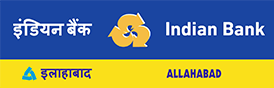 CORPORATE OFFICE, ESTATE DEPARTMENT , No. 254 - 260, Avvai Shanmugam Salai, Royapettah, Chennai - 600 014.Ph: 044-28134401 / 4301 / 4308Email: hoestate@indianbank.co.inNOTICE INVITING QUOTATION Supply and Installation of Modular Tables FOR THE Proposed EXTENSION OF CALL CENTER at Ground floor, North wing, North wing, No. 55, Ethiraj salai, Egmore, Chennai-600008.The Request for Quotation document may be collected by sending a request through email id to sathishkumar.r@indianbank.co.in from 01.03.2022.RFQ Issue date		: 01.03.2022RFQ Closing date	: 08.03.2022Chief Manager (P&E) 